АКТУАЛЕН СПИСЪК НА ЧИТАЛИЩНОТО НАСТОЯТЕЛСТВО И ПРОВЕРИТЕЛНА КОМИСИЯ КЪМ НЧ „ЗОРА-1928 г.” С. ДЮЛЕВОІ. ЧИТАЛИЩНО НАСТОЯТЕЛСТВО:1. Стойка Йорданова Гущерова – Председател2. Петка Петкова Раленекова3. Стефка Атанасова БончеваІІ. ПРОВЕРИТЕЛНА КОМИСИЯ:Весела Тодорова Кацарова;Стоянка Георгиева Николова;Цона Атанасова Кирова.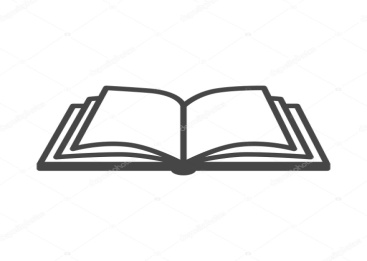 НАРОДНО ЧИТАЛИЩЕ„ ЗОРА- 1928г.”село ДюлевоО Б Щ И Н А  С Т Р Е Л Ч А	                            e-mail:  nczora1928@abv.bg